                                                                                                                                                                          V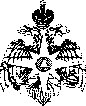 МИНИСТЕРСТВО РОССИЙСКОЙ ФЕДЕРАЦИИ ПО ДЕЛАМ ГРАЖДАНСКОЙ ОБОРОНЫ,ЧРЕЗВЫЧАЙНЫМ СИТУАЦИЯМ И ЛИКВИДАЦИИ ПОСЛЕДСТВИЙ СТИХИЙНЫХ БЕДСТВИЙГЛАВНОЕ УПРАВЛЕНИЕ МИНИСТЕРСТВА РОССИЙСКОЙ ФЕДЕРАЦИИ ПО ДЕЛАМ ГРАЖДАНСКОЙОБОРОНЫ, ЧРЕЗВЫЧАЙНЫМ СИТУАЦИЯМ И ЛИКВИДАЦИИ ПОСЛЕДСТВИЙ СТИХИЙНЫХ БЕДСТВИЙПО КУРГАНСКОЙ ОБЛАСТИУПРАВЛЕНИЕ НАДЗОРНОЙ ДЕЯТЕЛЬНОСТИ ПО КУРГАНСКОЙ ОБЛАСТИул. Куйбышева. . Курган. 640006 телефон факс: 8(3522)476-321 телефон доверия (3522)23-99-99ШУМИХИНСКИЙ МЕЖРАЙОННЫЙ ОТДЕЛ НАДЗОРНОЙ ДЕЯТЕЛЬНОСТИОТДЕЛЕНИЕ НАДЗОРНОЙ ДЕЯТЕЛЬНОСТИ ПО ЩУЧАНСКОМУ РАЙОНУ	641010г. Щучье. ч.1. М. Жукова. 33 телефон: (35244) 2-30-01, факс: (35244) 2-37-69г. Щучье                                                                                                                                              "О7" мая .(место составления акта)(дата составления акта)15 ч. 00 мин.(время составления акта)	',АКТ ПРОВЕРКИорганом государственного надзора юридического лица, индивидуального предпринимателя№ 12
По адресу(ам): Курганская область, Щучанский район, с. Сухоборское, ул. Школьная, д. 1	(место проведения проверки)На основании: распоряжения № 12 от 16 апреля 2013 года ВрИО начальника	(вид документа с указанием реквизитов (номер, дата), фамилии, имени, отчества (последнее при наличии), должности руководителя, заместителя	Шумихинского межрайонного отдела надзорной деятельности управлений надзорной	руководителя органа государственного пожарного надзора, издавшего распоряжение или приказ о проведении проверки)деятельности Главного управления МЧС России по Курганской области капитана внутренней	службы Оконечникова Александра Игоревича	была проведена внеплановая выездная проверка в отношении: Муниципального казенного	(наименование юридического лица, фамилия, имя, отчество (последнее - при наличии) индивидуального предпринимателя)	образовательного учреждения «Сухоборская средняя общеобразовательная школа»	_^Дата и время проведения проверки: «24» апреля . с 10 час. 00 мин. до 11 час. 00 мин.(заполняется в случае проведения проверок филиалов, представительств, обособленных структурных подразделений юридического лица или приПродолжительность 1 час. 00 мин.осуществлении деятельности индивидуального предпринимателя по нескольким адресам)«07» мая . с 14 час. 00мин, до 15 час. 00.мин. Продолжительность 1 час. 00 мин.	Общая продолжительность проверки:        2 рабочих дня	(рабочих дней часов)Акт составлен:   отделением надзорной деятельности по Щучанскому району Шумихинского	(наименование органа государственного пожарного надзора)	межрайонного отдела надзорной деятельности управления надзорной деятельности		Главного управления МЧС России по Курганской области	С   копией   распоряжения/приказа  о   проведении   проверки   ознакомлен(ы):Заполняется при проведении выездной проверки  подпись, дата, время)___________________________ ______________ _________________________________________________________                                        (фамилии, инициалы)	(подпись)                (дата, время)Дата и номер решения прокурора (его   заместителя) о согласовании проведения проверки:(заполняется в случае необходимости согласования проверки с органами прокуратуры)_______________________________________________________________________________________________________________                     Лицо(а), проводившее проверку: инспектор отделения надзорной деятельности по(фамилия, имя, отчество (последние - при наличии), должность должностного лица (должностных лиц), проводившего (их) проверку; в случаеЩучанскому району Шумихинского межрайонного отдела надзорной деятельности управленияпривлечения к участию в проверке экспертов, экспертных организаций указываются фамилии, имена, отчества (последние - при наличии),надзорной деятельности Главного управления МЧС России по Курганской области старшийдолжности экспертов и или наименования экспертных организаций с указанием реквизитов свидетельства об аккредитации и наименование	лейтенант внутренней службы Кобзарь Василий Николаевич		органа по аккредитации, выдавшего свидетельство)	При проведении проверки присутствовали: Директор школы Кондратьева Людмила Викторовна(фамилия имя. отчество (последние - при наличии), должность руководителя, иного должностного лица (должностных лиц) или уполномоченного представителя юридического лица, уполномоченного представителя индивидуального предпринимателя, уполномоченного представителя саморегулируемой организации, физических лиц. присутствовавших при проведении мероприятий по проверке)В ходе проведения проверки:**	выявлены    нарушения    обязательных    требований в области гражданскойобороны (с указанием характера нарушений; лиц, допустивших нарушения):**	выявлены    факты      невыполнения      предписаний      органа    государственногопожарного надзора (с указанием реквизитов выданных предписаний): предписание №	от	.	.2013г. по устранению нарушений обязательных требований в области гражданскойобороны, срок исполнения, которого истек.V           нарушений не выявлено: предписание № 3/03/1/2 от 01.03.2013г. по устранению
нарушений обязательных требований в области гражданской обороны, выполнено.	Запись     в     Журнал     учета     проверок       юридического       лица,       индивидуального
предпринимателя,	проводимых        органами        государственного        надзора, органамимуниципального   контроля   внесена (заполняется при проведении выездной проверки):  _______________                                                              __________________________                                  (Подпись проверяющего)                                                                             (подпись уполномоченного представителя юридического лица,          индивидуального предпринимателя, его уполномоченного представителя)Журнал         учета         проверок	юридического	лица,	индивидуальногопредпринимателя,  проводимых  органами государственного надзора, органами муниципального контроля отсутствует (заполняется при проведении выездной проверки):                                    Прилагаемые к акту документы: Подписи лиц, проводивших проверкуС  актом проверки   ознакомлен (а) ____________________Пункт (абзац пункта) инаименование№ п пВид нарушения требований в области гражданской обороны с указанием конкретного места выявленного нарушениянормативного правового акта Российской Федерации и (или) нормативного документа по гражданской обороне, требования которого (ых) нарушеныСведения о юридических и (или) физических лицах, на которых возлагается ответственность за совершение нарушений12-> ;>42.№ пункта не выполне иногоВид нарушения требований в области гражданской обороны с указанием конкретного места выявленного нарушенияПункт (абзац пункта), реквизиты нормативного документа в области гражданской обороны, требования которого (ых)Установленны и срок исполненияСведения о лицах, допустивших нарушенияпредпис аниянарушены.1,_                               23452